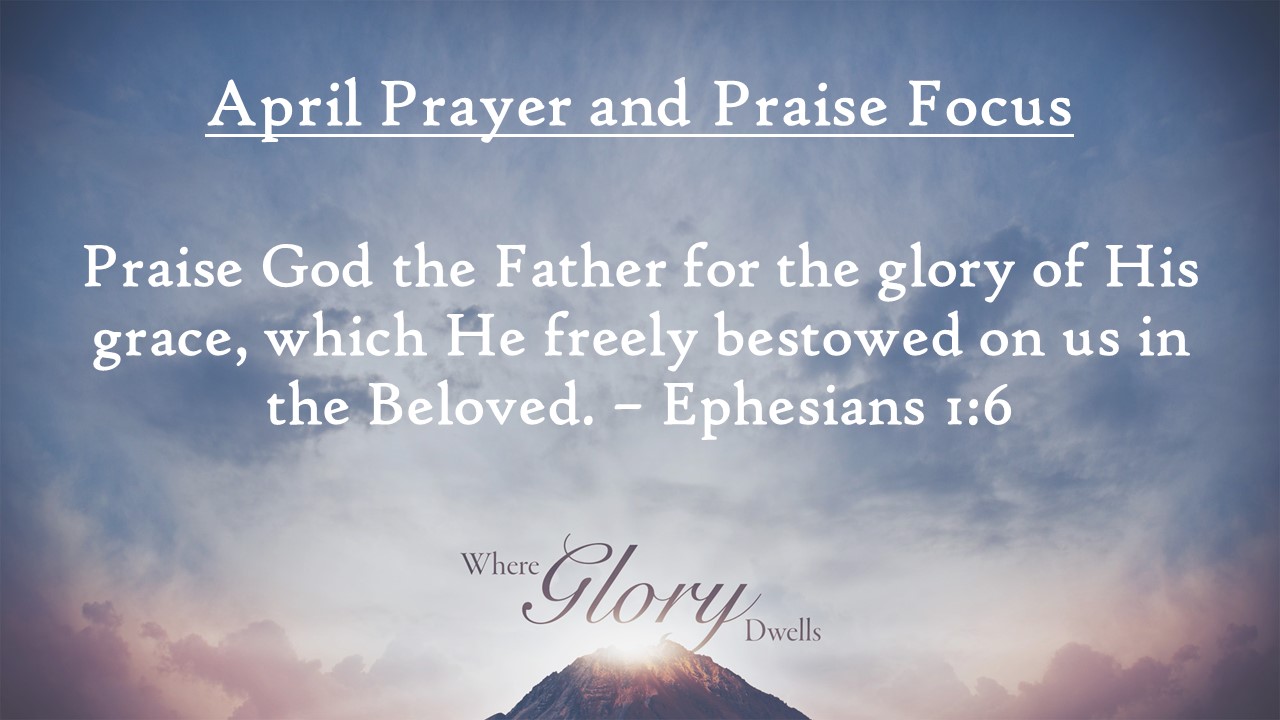 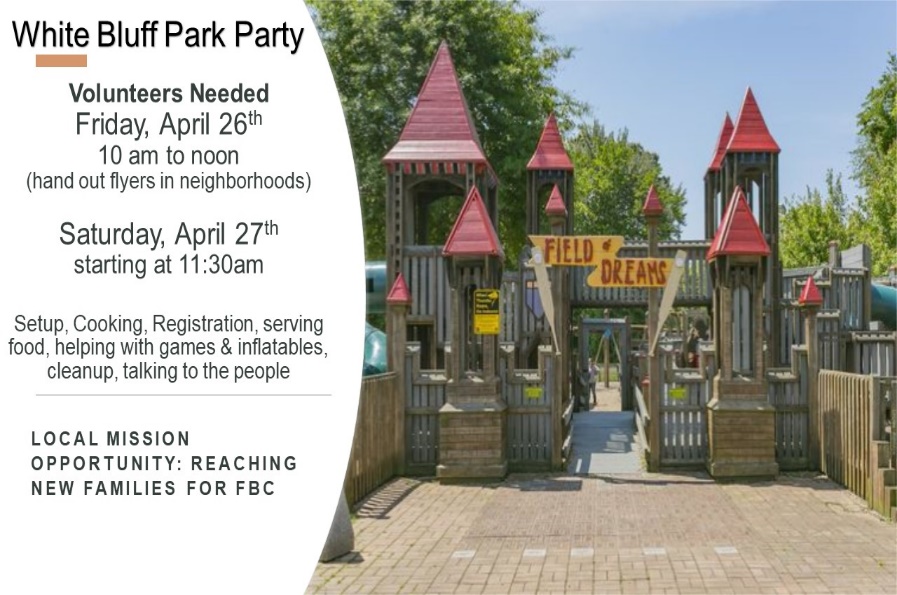 Prayer Focus for month:Ephesians 1:6  How do you praise God’s Glory?Give thanksSingSeek His strength and His counselCelebratePrayTell others about His love How do you praise God’s Glory?Give thanksSingSeek His strength and His counselCelebratePrayTell others about His love How do you praise God’s Glory?Give thanksSingSeek His strength and His counselCelebratePrayTell others about His love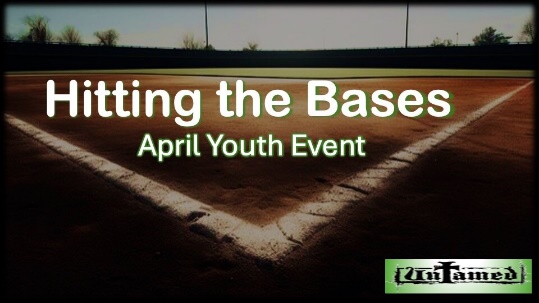 Mid-week Activities: Wednesday, April 17th Youth Choir – 5:00 pm in the choir roomKids JAM - Children’s Choir – 5:15 pm in the B hallway (Upcoming concert: May 1st at 6:30pm in the sanctuary)Fellowship Hall: Pastor’s Bible Study – 6:30pm DiscipleLife Classes: 6:30pm, C-Hallway, Guest Central, Youth Building Children’s Activities: Children’s Activities: 6:30 pm childcare for birth through ages 3, Mission Friends, RA/GA classes (Pastor Ken Metcalf, Children’s Minister) Student Activities: 6:30 pm in the Conference Center (Pastor Tim Hopper, Student Minister)Adult Choir: 6:30 pm (Pastor Jeff Clark) 